Советы дефектолога родителямПостоянно разговаривайте с вашим ребенком. Во время любого дела, самостоятельного или общего, ведите диалог о том, что видите вокруг и о том, что делает он или другие люди. Постоянная речевая практика способствует развитию навыка речи, расширению словарного запаса, запоминанию информации о окружающем мире.Выдерживайте спокойный тон, выделяйте интонацией важное.Говорите правильно, не коверкайте формы слов. Стройте предложения на одно-два слова длиннее, чем ребенок. А усложняйте их только после того, как малыш перейдет на более сложную для него конструкцию.Задавайте вопросы, требующие развернутого ответа. Если ребенок затрудняется в ответе, стройте вопрос как выбор из нескольких вариантов с использованием слова «или».Выдерживайте паузу после вопроса, давая ребенку время подумать над ответом.Вслушивайтесь в окружающие звуки, определяйте их происхождение вместе. Превратите это в игру.Рассказывайте короткие занятные истории, а затем просите ребенка их пересказать. Если это не получается, помогайте ему, задавая наводящие вопросы. Это можно превратить в семейную игру. Мама рассказывает историю, а папа или другой родственник просят пересказать ее им.Работайте вместе с профессионалами. Результатов можно добиться, совмещая занятия со специалистами и закрепление нового дома.Проявляйте терпение, не раздражайтесь, ведь ребенок не виноват в своих проблемах. Не опекайте чрезмерно. Ребенку необходима самостоятельность, постоянный новый опыт, контакт с нестандартными задачами. Контролируйте, как он с ними справляется, но не делайте это за него.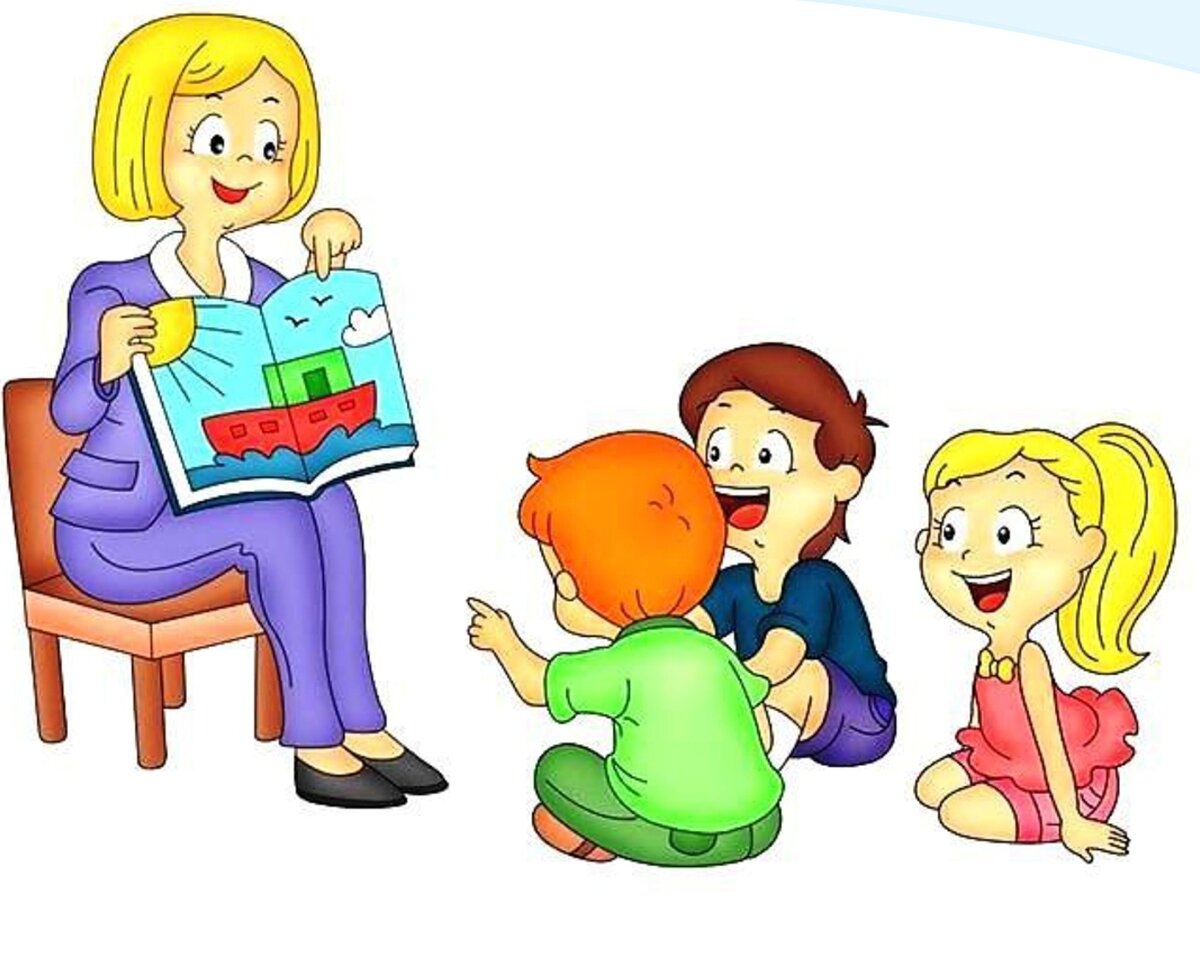 